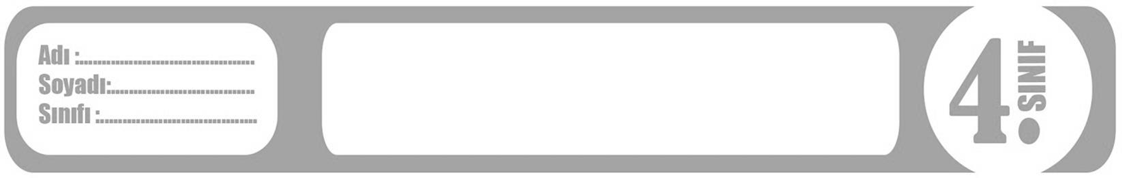 A) Aşağıdaki cümlelerde boş bırakılan yerleri uygun kelimelerle tamamlayınız. (10x2p=20 P)1)İnsan, hayvan ve taşıtların karayolları üzerindeki hal ve hareketlerine .............................denir2)Trafikte en önemli şey .........................   …………................. dır.3)Karayolunda motorlu ve motorsuz araçları kullanan kişilere ................................. denir4)İnsan, hayvan ve yük taşıyan araçlara ........................... denir.5)Trafiği düzenlemek içim kullanılan işaretlerin tümüne ............................   ………............... denir.6)Trafiği düzenlemekle görevli kişilere ...............................   ………….……......... denir.	7)Taşıt yolunda bisiklet kullanan çocuklar .............................. yaşını doldurmak zorundadır.8)Trafikte yürüyerek hareket edenlere ........................... denir. 9)Yaya geçidi olmayan yollarda üst veya alt............................. kullanmak gerekir.10)Trafikte ambulansın diğer araçlara göre............................   .................................  vardır.--------------------------------------------------------------------------------B) Aşağıdaki cümlelerden doğru olanların başına “ D ”, yanlış olanlarınbaşına “ Y ” harfi koyunuz. (10x2=20 Puan)D) Aşağıdaki soruların cevaplarını yuvarlak içine alınız.(12x5=60 puan)1.  Aşağıdakilerden hangisi yaya kaldırımında yürürken yapılması gereken davranışlardan biridir?A) Kaldırımda kol kola girerek koşmak.B) Kaldırımında itişerek yürümek.C) Kaldırımda oynayarak yürümek.                    D) Kaldırımındaki engellere dikkat ederek yürümek.2.  Aşağıdakilerden hangisi emniyet kemerini niçin takılması gerektiğini anlatan bir ifadedir?A) Yolcuların araç içinde konuşmamaları için,B) İnsanları aşırı sıcak ve soğuktan korumak için,C) Yolculuğun eğlenceli geçmesini sağlamak için,D) Araç içindeki kişilerin bir yere çarpmalarını için,3.   Aşağıdaki seçeneklerden hangisi doğrudur?A) Duran bir taşıdın önünden karşıya geçmek. B) Duran iki taşıtın arasından karşıya geçmekC) Duran bir taşıdın arkasından karşıya geçmek   D) Yaya geçidinden karşıya geçmek.4.  Bir trafik kazasını gördüğümüzde yaralıların hastaneye götürülmesi ve tedavilerinin yapılması için aşağıdaki numaralardan hangisini aramak doğru olur?A) 112		B) 171		C)110		D) 1815.  Aşağıdakilerden hangisi, güvenli oyun yerlerinden biri değildir?A) Evlerin bahçeleri	B) Yaya kaldırımlarıC) Çocuk parkları	D) Temiz ve uygun arsalar6.  Herhangi bir ulaşım aracının içinde seyahat eden kişiye ne denir?A) Yaya         B) Yolcu	      C) Sürücü 	     D) Pilot7.  Aşağıdakilerden hangisi kara yolu ulaşımı  aracı değildir?A) Taksi		B) UçakC) Otobüs		D) Kamyonet8. Trafik akışını kesmemek için taşıt yolunun üstünden geçirilen köprü aşağıdakilerden hangisidir?		A) üst geçit			B) alt geçit      C) boğaz köprüsü		D) yaya kaldırımı9.  Hangisi demiryolu taşıtlarından biri değildir?A) Hızlı tren		B)TramvayC)Metro			D)Gemi10.   Aşağıdakilerden hangisi yanlıştır?A) Yaşlılara yer vermek  B) Emniyet kemeri takmakC) Otobüse sırayla binmek		D) Araç içinde camdan dışarı sarkmak11.  Esra okula gidip gelirken en güvenli yolu kullanıyor. Esra’nın kullandığı yol için hangisi söylenemez?A) Yaya kaldırımı vardır.B)  Trafik işaret ve levhaları vardır.C)  Çukur, tümsek gibi bozukluklar vardır.D) Alt ve üst geçit vardır.12. Hangisi geçiş üstünlüğüne sahip araçlardan değildir?A)Polis aracı		B) İtfaiye aracıC) Kan alma aracı	D) Ambulans geçitigeçiş üstünlüğüyayatrafik işaretisürücütrafikİnsan hayatıtaşıttrafik polision bir….Trafikte itfaiye aracının geçiş üstünlüğü vardır.….Bisiklet, kaykay ve scooter kullanırken kask, eldiven ve dizlik kullanılmalıdır.….Taşıt yolunda bisiklet kullanan çocuklar on sekiz yaşını doldurmak zorundadır.….Trafikte en önemli şey araçların zarar görmemesidir.….Trafik işaret ve levhalarına taş atmamalıyız.….Tehlike uyarı işaretleri genel olarak üçgen şeklindedir.….Bisikletimizin boyumuza uygun olması gerekmez.….Kamyon , otomobil ve minibüs kullanan kişilere pilot denir.….Tren, otobüs, minibüs, metro ve uçak gibi taşıtlar toplu taşıma araçlarındandır.….Uçak , helikopter gibi taşıtlar deniz yolu taşıtıdır.